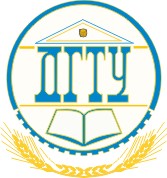 МИНИСТЕРСТВО НАУКИ И ВЫСШЕГО ОБРАЗОВАНИЯ РОССИЙСКОЙ ФЕДЕРАЦИИФЕДЕРАЛЬНОЕ ГОСУДАРСТВЕННОЕ БЮДЖЕТНОЕ ОБРАЗОВАТЕЛЬНОЕ УЧРЕЖДЕНИЕ ВЫСШЕГО ОБРАЗОВАНИЯ
 «ДОНСКОЙ ГОСУДАРСТВЕННЫЙ ТЕХНИЧЕСКИЙ УНИВЕРСИТЕТ»(ДГТУ)П Р И К А З«27» декабря 2022 г.					                      № 1562-Аг. Ростов-на-ДонуМИНИСТЕРСТВО НАУКИ И ВЫСШЕГО ОБРАЗОВАНИЯ РОССИЙСКОЙ ФЕДЕРАЦИИФЕДЕРАЛЬНОЕ ГОСУДАРСТВЕННОЕ БЮДЖЕТНОЕ ОБРАЗОВАТЕЛЬНОЕ УЧРЕЖДЕНИЕ ВЫСШЕГО ОБРАЗОВАНИЯ
 «ДОНСКОЙ ГОСУДАРСТВЕННЫЙ ТЕХНИЧЕСКИЙ УНИВЕРСИТЕТ»(ДГТУ)П Р И К А З«27» декабря 2022 г.					                      № 1562-Аг. Ростов-на-ДонуО проведении олимпиады «Я – магистр» для поступающих в магистратуру в 2023 годуС целью выявления и развития творческих способностей у молодежи, создания необходимых условий для формирования качественного контингента магистрантов, ориентированных на продолжение академической карьеры, и с целью привлечения абитуриентов для поступления в магистратуру п р и к а з ы в а ю:О проведении олимпиады «Я – магистр» для поступающих в магистратуру в 2023 годуС целью выявления и развития творческих способностей у молодежи, создания необходимых условий для формирования качественного контингента магистрантов, ориентированных на продолжение академической карьеры, и с целью привлечения абитуриентов для поступления в магистратуру п р и к а з ы в а ю:1. Провести олимпиаду «Я – магистр» для поступающих в магистратуру в 2023 году 
(далее – олимпиада) в следующие сроки:1.1 регистрация участников – с 16 января по 16 февраля 2023 г. на сайте 
http://distan.donstu-talant.ru/;1.2 отборочный (дистанционный) этап – с 20 февраля по 09 марта 2023 г. в заочной форме с применением дистанционных образовательных технологий в режиме онлайн с использованием сети Интернет на сайте http://distan.donstu-talant.ru/;1.3 заключительный этап на русском языке – с 13 марта по 13 апреля 2023 г. на базе структурных подразделений ДГТУ и на площадках университетов Российской Федерации – соорганизаторов проведения олимпиады согласно утвержденному графику проведения заключительного этапа; 1.3.1 заключительный этап на английском языке – с 13 марта по 13 апреля 2023 г.                                      с применением дистанционных образовательных технологий в режиме онлайн с использованием системы прокторинга согласно утвержденному графику проведения заключительного этапа.2. Утвердить состав организационного комитета олимпиады (Приложение 1).3. Руководителям структурных подразделений в срок до 26 декабря 2022 г.:3.1 подготовить и представить заявку на участие в олимпиаде с указанием направлений подготовки (Приложение 2) в отдел сопровождения талантливой молодежи Управления профессиональной ориентации и поддержки талантливой молодежи (пл. Гагарина, 1, корп. 8, ауд. 137, тел.: 8 (863) 273-84-38) в электронном виде (скан подписанной заявки) на адрес электронной почты octm@donstu.ru;3.2 назначить ответственного исполнителя от структурного подразделения за проведение олимпиады по заявленному направлению (программе);3.3 представить списочные составы методических комиссий структурных подразделений по заявленным направлениям подготовки (программам) (Приложение 3);3.4 представить списки составов жюри по направлениям подготовки (программам) олимпиады (далее – жюри) (Приложение 4).4. Председателям методических комиссий:– в срок до 01 февраля 2023 г. представить на электронный адрес donstu.talant@gmail.com 
и octm@donstu.ru тестовые олимпиадные задания по заявленным направлениям подготовки                             для проведения отборочного этапа олимпиады, проводимого в заочной форме с применением дистанционных образовательных технологий на сайте http://donstu-talant ru; – в срок до 27 февраля 2023 г. подготовить олимпиадные задания по направлениям подготовки для проведения заключительного этапа олимпиады на площадках структурных подразделений ДГТУ и площадках университетов Российской Федерации – соорганизаторов проведения олимпиады.5. Ответственность за организацию и проведение олимпиады возложить на начальника отдела сопровождения талантливой молодежи Управления профессиональной ориентации                                 и поддержки талантливой молодежи Козлову Н.В.6. Начальнику Управления делами Бабенко М.В. в установленном порядке ознакомить 
с настоящим приказом руководителей подразделений университета.Начальнику Управления информационной политики Тихине О.В. в трехдневный срок разместить настоящий приказ на сайте университета.8. Ответственность за исполнение приказа возложить на начальника 
Управления профессиональной ориентации и поддержки талантливой молодежи Бондаренко Ю.Б.9. Контроль исполнения приказа возложить на проректора по учебной работе 
и непрерывному образованию Пономареву С.В.1. Провести олимпиаду «Я – магистр» для поступающих в магистратуру в 2023 году 
(далее – олимпиада) в следующие сроки:1.1 регистрация участников – с 16 января по 16 февраля 2023 г. на сайте 
http://distan.donstu-talant.ru/;1.2 отборочный (дистанционный) этап – с 20 февраля по 09 марта 2023 г. в заочной форме с применением дистанционных образовательных технологий в режиме онлайн с использованием сети Интернет на сайте http://distan.donstu-talant.ru/;1.3 заключительный этап на русском языке – с 13 марта по 13 апреля 2023 г. на базе структурных подразделений ДГТУ и на площадках университетов Российской Федерации – соорганизаторов проведения олимпиады согласно утвержденному графику проведения заключительного этапа; 1.3.1 заключительный этап на английском языке – с 13 марта по 13 апреля 2023 г.                                      с применением дистанционных образовательных технологий в режиме онлайн с использованием системы прокторинга согласно утвержденному графику проведения заключительного этапа.2. Утвердить состав организационного комитета олимпиады (Приложение 1).3. Руководителям структурных подразделений в срок до 26 декабря 2022 г.:3.1 подготовить и представить заявку на участие в олимпиаде с указанием направлений подготовки (Приложение 2) в отдел сопровождения талантливой молодежи Управления профессиональной ориентации и поддержки талантливой молодежи (пл. Гагарина, 1, корп. 8, ауд. 137, тел.: 8 (863) 273-84-38) в электронном виде (скан подписанной заявки) на адрес электронной почты octm@donstu.ru;3.2 назначить ответственного исполнителя от структурного подразделения за проведение олимпиады по заявленному направлению (программе);3.3 представить списочные составы методических комиссий структурных подразделений по заявленным направлениям подготовки (программам) (Приложение 3);3.4 представить списки составов жюри по направлениям подготовки (программам) олимпиады (далее – жюри) (Приложение 4).4. Председателям методических комиссий:– в срок до 01 февраля 2023 г. представить на электронный адрес donstu.talant@gmail.com 
и octm@donstu.ru тестовые олимпиадные задания по заявленным направлениям подготовки                             для проведения отборочного этапа олимпиады, проводимого в заочной форме с применением дистанционных образовательных технологий на сайте http://donstu-talant ru; – в срок до 27 февраля 2023 г. подготовить олимпиадные задания по направлениям подготовки для проведения заключительного этапа олимпиады на площадках структурных подразделений ДГТУ и площадках университетов Российской Федерации – соорганизаторов проведения олимпиады.5. Ответственность за организацию и проведение олимпиады возложить на начальника отдела сопровождения талантливой молодежи Управления профессиональной ориентации                                 и поддержки талантливой молодежи Козлову Н.В.6. Начальнику Управления делами Бабенко М.В. в установленном порядке ознакомить 
с настоящим приказом руководителей подразделений университета.Начальнику Управления информационной политики Тихине О.В. в трехдневный срок разместить настоящий приказ на сайте университета.8. Ответственность за исполнение приказа возложить на начальника 
Управления профессиональной ориентации и поддержки талантливой молодежи Бондаренко Ю.Б.9. Контроль исполнения приказа возложить на проректора по учебной работе 
и непрерывному образованию Пономареву С.В.Ректор                                                                             		               Б.Ч. МесхиРектор                                                                             		               Б.Ч. МесхиСоответствует оригиналуИсп.: Пожарская З.В., тел. 24-38.Рассылка: все факультеты, кафедры, филиалы, проректор по УР и НО, проректор по УР, проректор по УР и МД, УМО, УПО и ПТМ, ОСТМ.Приложение 1                                                                       к приказу от 27.12.2022 г. № 1562-АС О С Т А В	организационного комитета олимпиады 	
«Я – магистр» для поступающих в магистратуру в 2022 годуМесхи Бесарион Чохоевич – ректор Донского государственного технического университета, председатель организационного комитета;Пономарева Светлана Викторовна – проректор по учебной работе 
и непрерывному образованию Донского государственного технического университета, заместитель председателя организационного комитета;Бескопыльный Алексей Николаевич – проректор по учебной работе                       и международной деятельности Донского государственного технического университета, член организационного комитета;Колодкин Владимир Александрович – проректор по учебной работе Донского государственного технического университета, член организационного комитета;Маевская Ирина Михайловна – начальник Управления международного образования, член организационного комитета;Бондаренко Юрий Борисович – начальник Управления профессиональной ориентации и поддержки талантливой молодежи, член организационного комитета;Белевцов Сергей Петрович – генеральный директор Ассоциации строителей Дона, член организационного комитета (по согласованию);Костишко Борис Михайлович – ректор Ульяновского государственного университета, член организационного комитета (по согласованию);Федотов Александр Анатольевич – ректор Орловского государственного университета имени И.С. Тургенева, член организационного комитета (по согласованию);Шадрина Ирина Михайловна – ректор Мурманского арктического государственного университета, член организационного комитета                                                (по согласованию);Маевский Дмитрий Павлович – ректор Омского государственного технического университета, член организационного комитета (по согласованию);Ефремова Вероника Васильевна – ректор Тюменского индустриального университета, член организационного комитета (по согласованию);Просеков Александр Юрьевич – ректор Кемеровского государственного университета, член организационного комитета (по согласованию);Воронин Анатолий Викторович – ректор Петрозаводского государственного университета, член организационного комитета 
(по согласованию);Романчук Иван Сергеевич – ректор Тюменского государственного университета, член организационного комитета (по согласованию).                                                                                                      Приложение 2                                                                 к приказу от 27.12.2022 г. № 1562-АЗ А Я В К Ана участие в олимпиаде «Я – магистр» 
для поступающих в магистратуру в 2023 году(наименование структурного подразделения, факультет, кафедра)заявляет об участии в олимпиаде «Я – магистр» для поступающих                                       в магистратуру в 2023 году по следующим направлениям:Ответственный по направлению: (Ф.И.О., конт. данные)Руководительструктурного подразделения           _____________                                     (Ф.И.О.)                                                               (подпись) _________________(дата)                                                                                                                                     Приложение 3                                                                               к приказу от 27.12.2022 г. № 1562-АС О С Т А Вметодических комиссий по направлению подготовкипроведения олимпиады «Я – магистр» 
для поступающих в магистратуру в 2023 году_____________________________(наименование структурного подразделения, факультет, кафедра)Руководительструктурного подразделения           _____________                                     (Ф.И.О.)                                                               (подпись) _________________(дата)                           Приложение 4                                                                                к приказу от 27.12.2022 г. № 1562-АС О С Т А Вжюри по направлению подготовкипроведения олимпиады «Я – магистр» 
          для поступающих в магистратуру в 2023 году_____________________________(наименование структурного подразделения, факультет, кафедра)Руководительструктурного подразделения         _____________                                     (Ф.И.О.)                                                               (подпись) _________________(дата)                           Соответствует оригиналуИсп.: Пожарская З.В., тел. 24-38.Рассылка: все факультеты, кафедры, филиалы, проректор по УР и НО, проректор по УР, проректор по УР и МД, УМО, УПО и ПТМ, ОСТМ.Приложение 1                                                                       к приказу от 27.12.2022 г. № 1562-АС О С Т А В	организационного комитета олимпиады 	
«Я – магистр» для поступающих в магистратуру в 2022 годуМесхи Бесарион Чохоевич – ректор Донского государственного технического университета, председатель организационного комитета;Пономарева Светлана Викторовна – проректор по учебной работе 
и непрерывному образованию Донского государственного технического университета, заместитель председателя организационного комитета;Бескопыльный Алексей Николаевич – проректор по учебной работе                       и международной деятельности Донского государственного технического университета, член организационного комитета;Колодкин Владимир Александрович – проректор по учебной работе Донского государственного технического университета, член организационного комитета;Маевская Ирина Михайловна – начальник Управления международного образования, член организационного комитета;Бондаренко Юрий Борисович – начальник Управления профессиональной ориентации и поддержки талантливой молодежи, член организационного комитета;Белевцов Сергей Петрович – генеральный директор Ассоциации строителей Дона, член организационного комитета (по согласованию);Костишко Борис Михайлович – ректор Ульяновского государственного университета, член организационного комитета (по согласованию);Федотов Александр Анатольевич – ректор Орловского государственного университета имени И.С. Тургенева, член организационного комитета (по согласованию);Шадрина Ирина Михайловна – ректор Мурманского арктического государственного университета, член организационного комитета                                                (по согласованию);Маевский Дмитрий Павлович – ректор Омского государственного технического университета, член организационного комитета (по согласованию);Ефремова Вероника Васильевна – ректор Тюменского индустриального университета, член организационного комитета (по согласованию);Просеков Александр Юрьевич – ректор Кемеровского государственного университета, член организационного комитета (по согласованию);Воронин Анатолий Викторович – ректор Петрозаводского государственного университета, член организационного комитета 
(по согласованию);Романчук Иван Сергеевич – ректор Тюменского государственного университета, член организационного комитета (по согласованию).                                                                                                      Приложение 2                                                                 к приказу от 27.12.2022 г. № 1562-АЗ А Я В К Ана участие в олимпиаде «Я – магистр» 
для поступающих в магистратуру в 2023 году(наименование структурного подразделения, факультет, кафедра)заявляет об участии в олимпиаде «Я – магистр» для поступающих                                       в магистратуру в 2023 году по следующим направлениям:Ответственный по направлению: (Ф.И.О., конт. данные)Руководительструктурного подразделения           _____________                                     (Ф.И.О.)                                                               (подпись) _________________(дата)                                                                                                                                     Приложение 3                                                                               к приказу от 27.12.2022 г. № 1562-АС О С Т А Вметодических комиссий по направлению подготовкипроведения олимпиады «Я – магистр» 
для поступающих в магистратуру в 2023 году_____________________________(наименование структурного подразделения, факультет, кафедра)Руководительструктурного подразделения           _____________                                     (Ф.И.О.)                                                               (подпись) _________________(дата)                           Приложение 4                                                                                к приказу от 27.12.2022 г. № 1562-АС О С Т А Вжюри по направлению подготовкипроведения олимпиады «Я – магистр» 
          для поступающих в магистратуру в 2023 году_____________________________(наименование структурного подразделения, факультет, кафедра)Руководительструктурного подразделения         _____________                                     (Ф.И.О.)                                                               (подпись) _________________(дата)                           